●日時：令和4年2月26日（土） 13:30～15:00〔開場：13：00〕●場所：田園調布学園大学 2号館　221教室（感染症の拡大状況によりZOOMオンライン開催となる場合があります）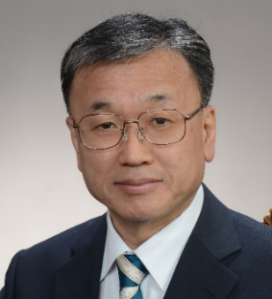 〈実践報告者〉●フュージョンコムかながわ理事長　成田　裕子氏●神奈川県立スポーツセンター専門員　奥野　康子氏●田園調布学園大学サークルBONDS部長　磯部　雅斗氏●利用者保護者　朝比奈　和子氏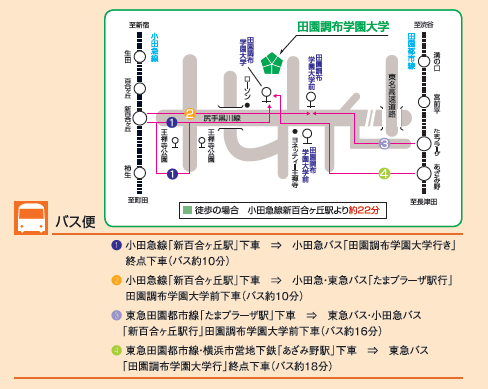 【アクセス方法】